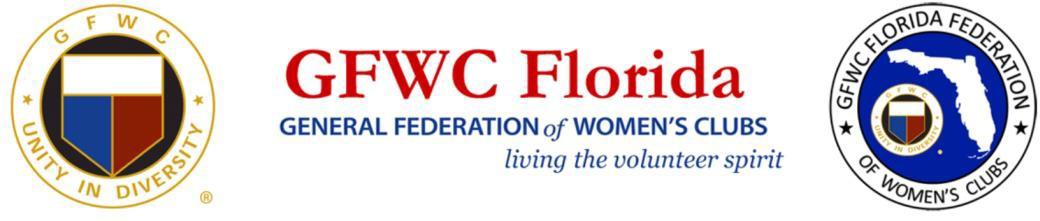 BOBBIE SMITH OUTSTANDING JUNIORETTE ADVISOR OF THE YEAR AWARDAdvisor’s Name:Advisor’s Email:GFWC Florida Juniorette Club Submitting Nomination:Name of Person Submitting Application:Email of Submitter:Use a 2-page (maximum) narrative to describe the nominee’s strengths as an advisor, number of years served as an advisor, what she may have done that was “above and beyond” her role, what amount of support she may have given, any special workshops or programs she conducted or helped, etc. You may also want to include her involvement with her own club, her community, her family, etc. Be creative.Submit this application along with the narrative to the 
GFWC Florida Juniorette Advisory Chairman:juniorettes@gfwcflorida.org                                     DUE: Jan 1st, 11:59 pm ESTHas this Advisor ever previously received this award? Narrative